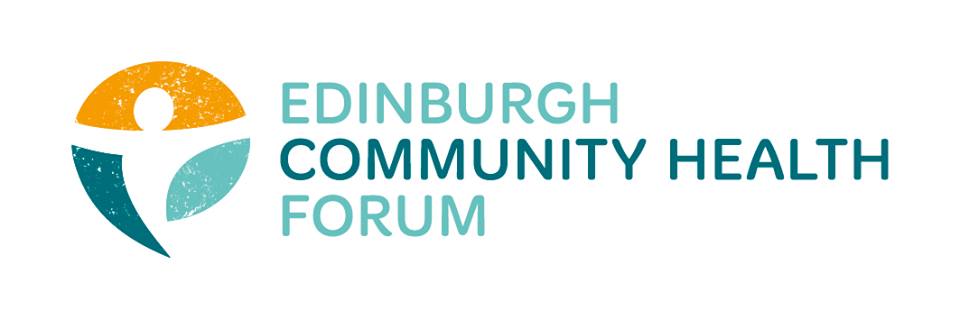 ECHF Forum MeetingThursday 7th March 2019The Health AgencyApologies: Maruska Greenwood (LGBT H&W), Alison McGhee (Health in Mind), Suzanne Campbell (The Junction), Mitra Rostami (Bright Choices), Helen Scammel (Pilton CHP), Ashley MacQueen (Edinburgh Headway Group), Ruth Maclennan (Care 4 Carers)0915 - 0925Welcomes, apologies, approval of previous minutesIain Stewart (Chair), Edinburgh Community Food0925 - 1000Local Community Health ProgrammeHelen MacFarlane, Head of Active Communities, Edinburgh Leisure1000 – 1020Streetfit ScotlandMichelle Reilly, Streetfit Scotland1020 - 1040Phonelink Kristin Armour, Caring in Craigmillar1040 - 1100The Beacon ClubNancy Bryson, Broomhouse Centre1100 – 1115AOCB